                                   СОБРАНИЕ ПРЕДСТАВИТЕЛЕЙ                   ПРОЕКТ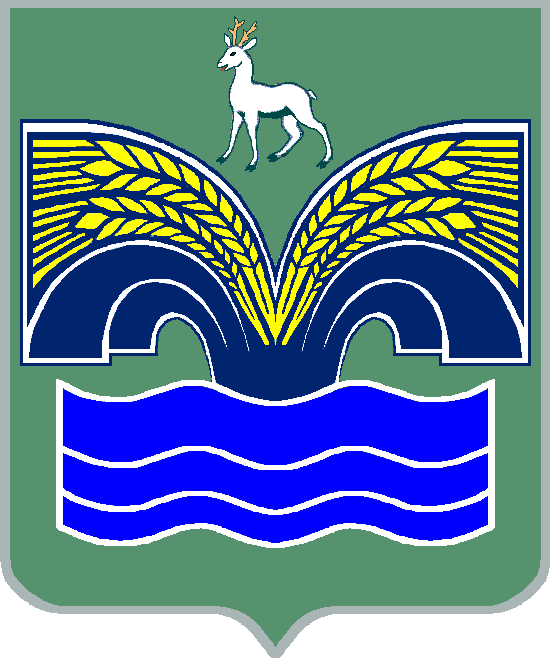 СЕЛЬСКОГО ПОСЕЛЕНИЯ КРАСНЫЙ ЯРМУНИЦИПАЛЬНОГО РАЙОНА КРАСНОЯРСКИЙСАМАРСКОЙ ОБЛАСТИТРЕТЬЕГО СОЗЫВАРЕШЕНИЕот   «» ноября 2020 года № Об исполнении бюджета сельского поселения Красный Яр муниципального района Красноярский Самарской областиза 9 месяцев 2020 года.            Рассмотрев утвержденный постановлением администрации сельского поселения Красный Яр  муниципального района Красноярский Самарской области от 03.08.2019г.  № 233  «Отчёт об исполнении бюджета сельского поселения Красный Яр муниципального района Красноярский Самарской области за 9 месяцев  2020 года», руководствуясь Уставом сельского поселения Красный Яр, Положением о бюджетном устройстве и бюджетном процессе в сельском поселении Красный Яр муниципального района Красноярский Самарской области, Собрание представителей сельского поселения Красный Яр РЕШИЛО: 1. Отчёт об исполнении бюджета сельского поселения Красный Яр муниципального района Красноярский Самарской области за 9 месяцев  2020 года принять к сведению.  2. Опубликовать настоящее решение в газете «Планета Красный Яр» и разместить на официальном сайте администрации сельского поселения Красный Яр в сети Интернет http://www.kryarposelenie.ru.3. Настоящее решение вступает в силу с момента его официального опубликования.УТВЕРЖДЕНПостановлением администрации сельского поселения Красный ЯрОтчёт об исполнении бюджета сельского поселения Красный Яр муниципального района Красноярский  Самарской области за 9 месяцев 2020года                                                                                                                                              Таблица 1Объем поступлений доходов по основным источникам сельского поселения Красный Яр на 2020 год	                                                                                                                                       Таблица 2Ведомственная структура расходов  бюджета поселения на  9 месяцев 2020 год.                                                                                                                                                Таблица 3Источники внутреннего финансирования дефицита местного бюджета на 9 месяцев 2020 годПредседательСобрания представителейсельского поселения Красный Яр муниципального района Красноярский Самарской области_______________ А.В.БояровГлавасельского поселения Красный Яр муниципального районаКрасноярский Самарской области_____________ А.Г. БушовКод бюджетной классификацииНаименование доходаПлан на 2020год (тыс.руб.)Исполнение  за 9 месяцев 2020                          года(тыс.руб.)000 100 00000 00 0000 000Налоговые и неналоговые доходы75 47549 164000 101 00000 00 0000 000Налоги на прибыль, доходы26 50018 234000 101 02000 01 0000 110Налог на доходы физических лиц26 50018 234000 103 00000 00 0000 000Налоги на товары (работы,услуги),реализуемые на территории Российской Федерации6 9415 090000 103 02200 01 0000 110Акцизы по подакцизным товарам (продуктам), производимым на территории Российской Федерации6 9415 090000 103 02230 01 0000 110Доходы от уплаты акцизов на дизельное топливо, подлежащие распределению между  бюджетами субъектов Российской Федерации и местными бюджетами с учетом дифференцированных нормативов отчислений  в местные бюджеты2 5152 373000 103 02240 01 000 110Доходы от уплаты акцизов на моторные масла для дизельных и (или) карбюраторных (инжекторных) двигателей, подлежащие распределению между  бюджетами субъектов Российской Федерации и местными бюджетами с учетом установленных дифференцированных нормативов отчислений  в местные бюджеты1716000 103 02250 01 0000 110Доходы от уплаты акцизов на автомобильный бензин, подлежащие распределению между  бюджетами субъектов Российской Федерации и местными бюджетами с учетом дифференцированных нормативов отчислений  в местные бюджеты4 8773 164000 103 02260 01 0000 110Доходы от уплаты акцизов на прямогонный бензин, подлежащие распределению между бюджетами субъектов Российской Федерации и местными бюджетами с учетом установленных дифференцированных нормативов отчислений в местные бюджеты-468-464 000 105 00000 00 0000 000Налоги на совокупный доход6868000 105 03000 01 0000 000Единый сельскохозяйственный налог6868000 106 00000 00 0000 000Налоги на имущество40 00024 318000 106 01000 00 0000 110Налог на имущество физических лиц9 0001 276000 106 06000 00 0000 110Земельный налог31 00023 041000 111 00000 00 0000 000Доходы от использования имущества, находящегося в государственной и муниципальной собственности1 025722000 111 05035 10 0000 120Доходы от сдачи в аренду имущества, находящегося в оперативном управлении органов управления сельских поселений и созданных ими учреждений (за исключением имущества муниципальных бюджетных и автономных учреждений)1 025722000 111 05075 10 0000120Доходы от сдачи в аренду имущества, составляющего казну сельских поселений (за исключением земельных участков) 0169000 113 00000 00 0000 000Доходы от оказания платных  услуг (работ) и компенсации  затрат государства590424000 113 01000 00 0000 130Доходы от оказания платных услуг (работ)590424000 114 00000 00 0000 000Доходы от продажи материальных и не материальных активов5050000 114 00000 10 0000 000Доходы от продажи земельных участков, находящихся в собственности сельских поселений (за исключением земельных участков муниципальных бюджетных и автономных учреждений)5050000 116 00000 00 0000 000Штрафы, санкции, возмещение ущерба211213000 117 00000 00 0000 000Прочие неналоговые доходы9045000 117 05000 00 0000 180Прочие неналоговые доходы9045000 200 00000 00 0000 000Безвозмездные поступления59 7578 692000 202 00000 00 0000 000Безвозмездные поступления от других бюджетов бюджетной системы Российской Федерации57 7576 843000 202 10000 00 0000 150Дотации бюджетам бюджетной системы Российской Федерации319319000 202 20000 00 0000 150Субсидии бюджетам субъектов Российской Федерации (межбюджетные субсидии)57 2736 507000 202 20041 00 0000 150Субсидии бюджетам на строительство, модернизацию, ремонт и содержание автомобильных дорог общего пользования, в том числе дорог в поселениях (за исключением автомобильных дорог федерального значения).35 0000000 202 25576 10 0000 150Субсидии бюджетам сельских поселений на обеспечение комплексного развития сельских территорий20 1734 495000 202 25576 10 0000 150Прочие субсидии бюджетам сельских поселений2 1002 012000 202 40014 10 0000 150Межбюджетные трансферты, переданные бюджетам сельских поселений из бюджетов муниципальных районов на осуществление части полномочий по решению вопросов местного значения в соответствии с заключенным соглашением16517000 207 05020 10 0000 150Поступления от денежных пожертвований, предоставляемых физическими лицами получателям средств бюджетов сельских поселений20001 930000 219 00000 00 0000 150Возврат остатков субсидий, субвенций и иных межбюджетных трансфертов, имеющих целевое назначение, прошлых лет081Всего доходов:135 23257 856КодНаименование главного распорядителя средств бюджета поселенияРазделПодразделЦелевая статья расходовВид расходовПлан на год (тыс.руб.)Исполнение за 9 месяцев(тыс. руб.)364Администрация сельского поселения Красный Яр муниципального района  Красноярский Самарской области15 23910 284364Общегосударственные вопросы0115 23910 284364Функционирование высшего должностного лица субъекта Российской Федерации и муниципального образования0102995667364Непрограммные направления расходов бюджета поселения01029800000000995667364Расходы на выплаты персоналу государственных муниципальных)  органов01029800000000120995667364Функционирование Правительства Российской Федерации, высших исполнительных органов государственной власти субъектов Российской Федерации, местных администраций010412 2358 637364Непрограммные направления расходов бюджета поселения0104980000000012 2358 637364Расходы на выплаты персоналу государственных (муниципальных) органов010498000000001208 2006 347364Иные закупки товаров, работ и услуг для обеспечения государственных (муниципальных нужд) 010498000000002406 0964 948364Иные межбюджетные трансферты01049800000000540850364Уплата налогов, сборов и иных платежей0104980000000085030059364Обеспечение деятельности финансовых, налоговых и таможенных органов и органов финансового (финансово-бюджетного) надзора01063570364Непрограммные направления расходов бюджета поселения010698000000003570364Иные межбюджетные трансферты010698000000005403570364Обеспечение проведения выборов и референдумов0107780604364Непрограммные направления расходов бюджета010798000000006000Иные закупки товаров, работ и услуг для обеспечения государственных (муниципальных нужд)01079800000000240176364Специальные расходы01079800000000880604604364Другие общегосударственные вопросы0113873376364Непрограммные направления расходов бюджета поселения0113 9800000000873 376364Иные закупки товаров, работ и услуг для обеспечения государственных (муниципальных нужд)01139800000000240382376364Иные межбюджетные трансферты01139800000000540491 0364Другие вопросы в области национальной безопасности и правоохранительной деятельности03142500364Непрограммные направления расходов бюджетов  поселений МР Красноярский0314 98000000002500364Закупка товаров , работ и услуг для муниципальных нужд031498000200002500364Иные межбюджетные трансферты031498000000005402500364Национальная экономика0454 3529 998364Сельское хозяйство и рыболовство0405165165364Непрограммные направления расходов бюджетов поселений МР Красноярский04059800000000165165364Субсидии юридическим лицам (кроме некоммерческих организаций), индивидуальным предпринимателям, физическим лицам04059800000000240165165364Дорожное хозяйство (дорожные фонды)040954 1879 833364Расходы на выплаты персоналу казенных учреждений040901000000001101 5751 565364Иные закупки товаров, работ и услуг для обеспечения государственных (муниципальных нужд)0409010000000024011 1417 975364Иные межбюджетные трансферты0409010000000054041 471293364Жилищно-коммунальное хозяйство0558 53131 255364Жилищное хозяйство05011 7150364Непрограммные направления расходов бюджета поселения050198000000008501600364Иные межбюджетные трансферты050198000000005401 555364Благоустройство050340 90821 014364Непрограммные направления расходов бюджета поселения0503980000000040 90821 014364Иные закупки товаров, работ и услуг для муниципальных нужд (уличное освещение)0503980000000024018 86415 795364Иные межбюджетные трансферты05039800000000  54022 0445 219364Другие вопросы в области жилищно-коммунального хозяйства050515 90810 241364Непрограммные направления расходов бюджета поселения0505980000000015 90810 241364Расходы на выплаты персоналу казенных учреждений050598000000001109 7236 093364Иные закупки товаров, работ и услуг для обеспечения государственных (муниципальных нужд)050598000000002405 8603 923364Уплата налогов, сборов и иных платежей05059800000000850325226364Охрана окружающей среды0600600300364Другие вопросы в области охраны окружающей среды0605600300364Непрограммные направления расходов бюджета поселения06059800000000600300364Иные закупки товаров, работ и услуг для государственных (муниципальных) нужд06059800000000240600300364Образование0720079364Молодежная политика и оздоровление детей070720079364Непрограммные направления расходов бюджетов поселений МР Красноярский07   07980000000020079364Иные закупки товаров, работ и услуг для обеспечения государственных (муниципальных нужд) 0707980000000024020079364Культура, кинематография0813 6908 774364Культура080113 6908 774364Расходы на выплаты персоналу казенных учреждений080198000000001108 2005 388364Иные закупки товаров, работ и услуг для обеспечения государственных (муниципальных нужд)080198000000002405 2003 359364Уплата налогов, сборов и иных платежей0801980000000085029026364Социальная политика10200138364Пенсионное обеспечение1001200138364Непрограммные направления расходов бюджета поселения10019800000000200138364Публичные нормативные социальные выплаты гражданам10019800000000310200138364Физическая культура и спорт11350217364Массовый спорт1102350217364Непрограммные направления расходов бюджета поселения11029800000000350217364Иные закупки товаров, работ и услуг для обеспечения государственных (муниципальных нужд) 11029800000000240350217Итого:143 41261 045Код администратораКод источника финансированияНаименование кода группы, подгруппы, статьи, вида источника финансирования дефицита бюджета, кода классификации операций сектора  муниципального управления, относящихся к источникам финансирования дефицита местного бюджетаПлан на год (тыс.руб.)Исполнение  за 1 полуго-дие (тыс.руб.)36401000000000000000Источники  финансирования дефицита бюджета8 1803 19036401050000000000000Изменение остатков средств на счетах по учету средств бюджета8 1803 19036401050000000000500Увеличение остатков средств бюджета-135 232-58 00336401050200000000500Увеличение прочих остатков средств бюджета-135 232-58 00336401050201000000510Увеличение прочих остатков денежных средств бюджета-135 232-58 00336401050201100000510Увеличение прочих остатков денежных средств бюджетов поселений-135 232-58 00336401050000000000600Уменьшение остатков средств бюджета143 41261 19236401050200000000600Уменьшение прочих остатков средств бюджета143 41261 19236401050201000000610Уменьшение прочих остатков денежных средств бюджетов143 41261 19236401050201100000610Уменьшение прочих остатков денежных средств  бюджетов поселений143 41261 192